COMITÉ EXÉCUTIF 
  DU FONDS MULTILATÉRAL AUX FINS 
  D’APPLICATION DU PROTOCOLE DE MONTRÉAL
Quatre-vingt-sixième réunionMontréal, 2 – 6 novembre 2020Reportée: 8 – 12 mars 2021CorrigendumRAPPORT PÉRIODIQUE DU PNUE AU 31 DÉCEMBRE 2019Ce document est émis afin de: Remplacer le ‘31 mars 21’ par le ‘30 juin 2021’ dans les lignes de la Serbie au tableau 2; Remplacer le ‘31 mars 2021’ par le ‘30 juin 2021’ au paragraphe 21 e).Annexe INATIONSUNIES NATIONSUNIES           EP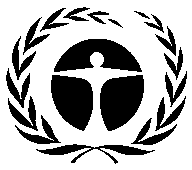 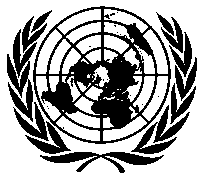 Programme desNations Unies pourl’environnementDistr.GÉNÉRALEUNEP/OzL.Pro/ExCom/86/18/Corr.110 novembre 2020
FRANÇAISORIGINAL: ANGLAIS